Imię i nazwisko autora artykułu (10 pkt)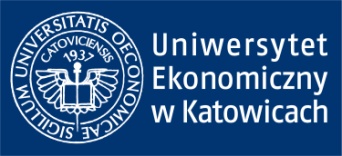 Uniwersytet Ekonomiczny w Katowicach (8 pkt – afiliacja)WydziałKatedraemail@ue.katowice.plTYTUŁ ARTYKUŁU (14 pkt)Streszczenie: w języku polskim około 100 słów (10 pkt).Słowa kluczowe: 3 do 5 słów (10 pkt).JEL Classification: numer JEL (10 pkt).Wprowadzenie (12 pkt)Miejsce na tekst podstawowy zaczynający się od akapitu. Miejsce 
na tekst podstawowy zaczynający się od akapitu (11 pkt, interlinia 1,5 pkt). 1. Nagłówek (12 pkt)Miejsce na tekst podstawowy zaczynający się od akapitu [Kowalski, 2000, 
s. 45]. Miejsce na tekst podstawowy zaczynający się od akapitu (11 pkt, interlinia 1,5 pkt).1.1. Nagłówek kolejny (12 pkt)Miejsce na tekst podstawowy zaczynający się od akapitu. Miejsce na tekst podstawowy zaczynający się od akapitu (11 pkt, interlinia 1,5 pkt).Tabela 1. Tytuł tabeli do lewej (10 pkt)* Legenda lub objaśnienie symboli użytych w tabeli (8 pkt).Źródło: Kowalski [2000, s. 175]; Nowak [2000, s. 200] (8 pkt).Miejsce na tekst podstawowy zaczynający się od akapitu. Miejsce na tekst podstawowy zaczynający się od akapitu.Rys. 1. Tytuł rysunku do lewej (10 pkt)Źródło: Kowalski [2000, s. 175]; Nowak [2000, s. 200] (8 pkt).Podsumowanie (12 pkt)Miejsce na tekst podstawowy zaczynający się od akapitu [Kowalski, 2000; Nowak, 2010]. Miejsce na tekst podstawowy zaczynający się od akapitu. Miejsce na tekst podstawowy zaczynający się od akapitu (11 pkt, interlinia 1,5 pkt).Literatura (12 pkt)Kowalski J. (2000), Ryzyko w inwestowaniu, PWE, Warszawa.Malinowski A. (2005), Wstęp do ekonometrii, „Państwo i Prawo”, nr 10.Nowak M. (2000), Ryzyko inwestowania w nieruchomości [w:] A. Malinowska (red.), 
Ryzyko w inwestowaniu, PWE, Warszawa.Ustawa z dnia 16 września 1982 roku. Prawo spółdzielcze. Dz.U. 2003, nr 188, poz. 18 z późn. zm.[www 1] http://www.msz.gov.pl (dostęp: 17.02.2012).TYTUŁ ARTYKUŁU W JĘZYKU ANGIELSKIM (10 pkt)Summary: Miejsce na tekst streszczenia w języku angielskim. Miejsce na tekst streszczenia w języku angielskim (10 pkt) – do 1000 znaków (ze spacjami).Keywords: 3 do 5 słów (10 pkt).12*34454545452424242428282828